Kl. VII15.06.1. Jęz. angielskiTopic: Modals – czasowniki modalne. (str. 124)- na podstawie informacji ze str. 124-125 oraz 158-159 (8.1 i 8.2) zrób notatkę dotyczącą czasowników modalnych (wzory zdań, co znaczą, kiedy używamy)- zrób ćw. G (przerób na zdania przeczące), H (udziel rady używając słowa podanego w nawiasie i wyrażenia „should”), J (napisz podane zdania jeszcze raz. Tym razem z użyciem czasownika modalnego) str. 124- zrób ćw. O (wstaw „must”, „mustn’t” lub „don’t have to” na podstawie tekstu powyżej), P (uzupełnij zdania wyrażeniami: „must”, „mustn’t”, „don’t have to”, have to) str. 125- zrób ćw. w zeszycie ćwiczeń (A, B, C str. 91, D, str. 92)2. Biologia Temat: Uzależnienia.Proszę przeczytać tekst z podręcznika i zrobić zadania ze str. 256. 3. Wych. fiz. Temat: Doskonalenie umiejętności siatkarskich– wykonaj rozgrzewkę z piłką– doskonal umiejętności odbicia sposobem górnym i dolnym5. Jęz. polskiTemat: Wyrazy złożone.Praca w podręczniku str.326 - 327. Proszę przeczytać informacje zamieszczone w podręczniku, sporządzić notatkę w zeszycie a następnie wykonać podane ćwiczenia: 1 str. 326, 3 str. 327.6. MatematykaTemat: Odcinki w układzie współrzędnychProszę wykonać zad 1,2,3 str 324/3257. Godź. wych.Temat: Podsumowanie naszych osiągnięć szkolnych.ChemiaTemat:    Sposoby otrzymywania wodorotlenków praktycznie nierozpuszczalnych w wodzie.     15.06.2020Informacja do zadań 1. i 2. Zasady to wodorotlenki rozpuszczalne w wodzie. Jednym ze sposobów ich otrzymywania jest reakcja tlenku zasadowego z wodą.1. Korzystając z tabeli rozpuszczalności, podziel związki chemiczne o podanych wzorach na wodorotlenki praktycznie nierozpuszczalne w wodzie i zasady. Następnie wpisz wzory w odpowiednie miejsca w tabeli.• Mg(OH)2 • NaOH • Cu(OH)2 • Ba(OH)2 
• LiOH • Zn(OH)2 • Ca(OH)2 • Al(OH)3• Pb(OH)2 • AgOH • KOH • Sr(OH)22. 	Uzupełnij tabelę, korzystając ze wzorów zasad z tabeli w zadaniu 1.3. 	Napisz i uzgodnij równania reakcji chemicznych oznaczonych na schematach cyframi (1–2).Al AlCl3  Al(OH)3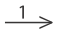 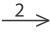 1. ___________________________________________________________________________________2. ___________________________________________________________________________________4. 	Oceń prawdziwość zdań. Zaznacz P jeśli zdanie jest prawdziwe, lub F – jeśli jest fałszywe.
5. Oblicz, ile gramów wody należy dodać do 200 g 20-procentowego roztworu wodorotlenku sodu, aby otrzymać roztwór 10-procentowy.Odpowiedź: _____________________________________________________________________________Wzór sumaryczny zasadyLiOHWartościowość metaluIWzór sumaryczny 
tlenku zasadowegoLi2O1.Wodorotlenki praktycznie nierozpuszczalne w wodzie można otrzymać w wyniku reakcji tlenku zasadowego z wodą.PF2.Wszystkie wodorotlenki są zasadami.PF3.Wodorotlenki praktycznie nierozpuszczalne w wodzie zmieniają zabarwienie wskaźnika.PF4.Roztwory zasad dobrze przewodzą prąd elektryczny.PF